Aanvraagformulier voor subsidiëring van activiteiten met betrekking tot mondiale vorming voor Lokerse secundaire scholenGegevens schoolAlgemeen:Directie:Coördinerende leerkracht:Doelgroep en aantal deelnemende leerlingenOnderwijstype: ……………………………………………………………………………………………………………………….Deelnemende klassen: ……………………………………………………………………..…………………………………….Totaal aantal deelnemende lln: ………………………………………………………………………………………………Datum activiteit(en):  .... /….. /…..….  Locatie activiteit(en) :…………………………………………………………..…………………………………………………Inhoudelijke toelichtingAlgemene omschrijving en verloop van het project:Doelstellingen: wat willen jullie bereiken, ook in functie van de eindtermen?Welke linken zie je m.b.t de SDG’s (duurzame ontwikkelingsdoelen, zie bijlage) en het Zuiden? Geef een korte toelichting.Welke zijn de voorbereidende activiteiten?Welk lesmateriaal wordt er gebruikt?Welke workshops willen jullie aanvragen/reserveren (of hebben jullie gereserveerd)?Hoe verloopt de naverwerking?Begroting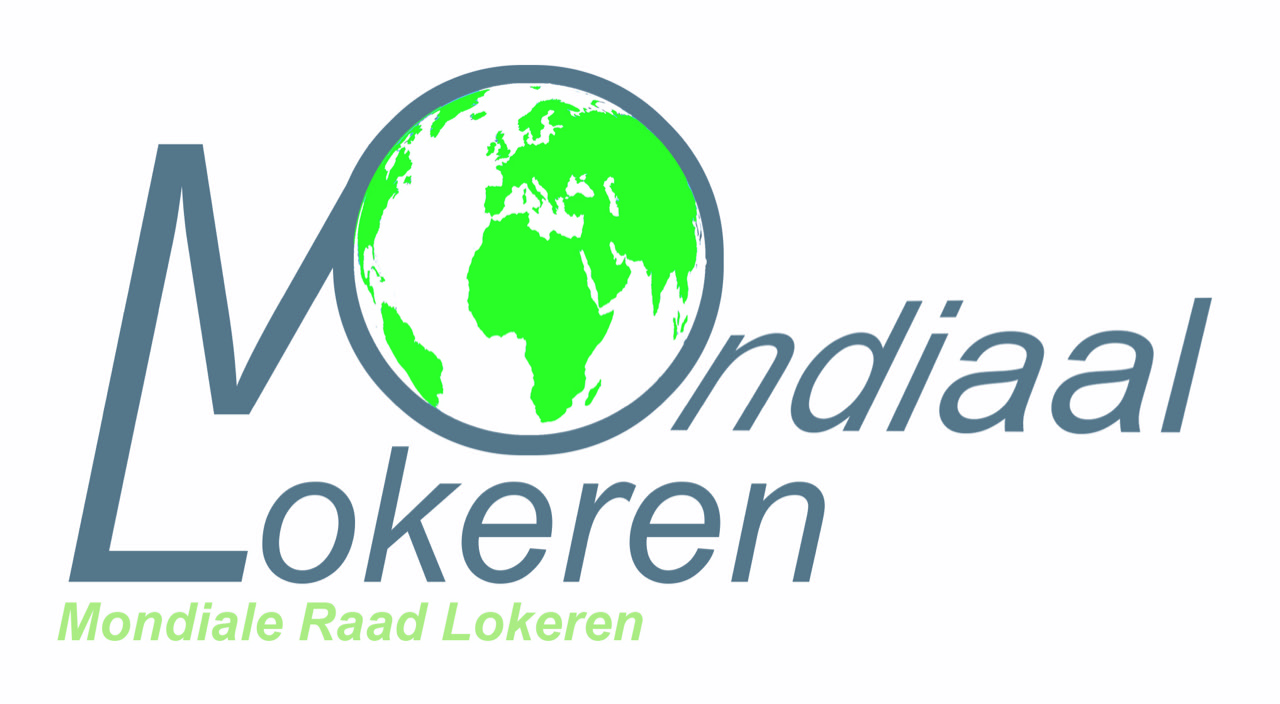 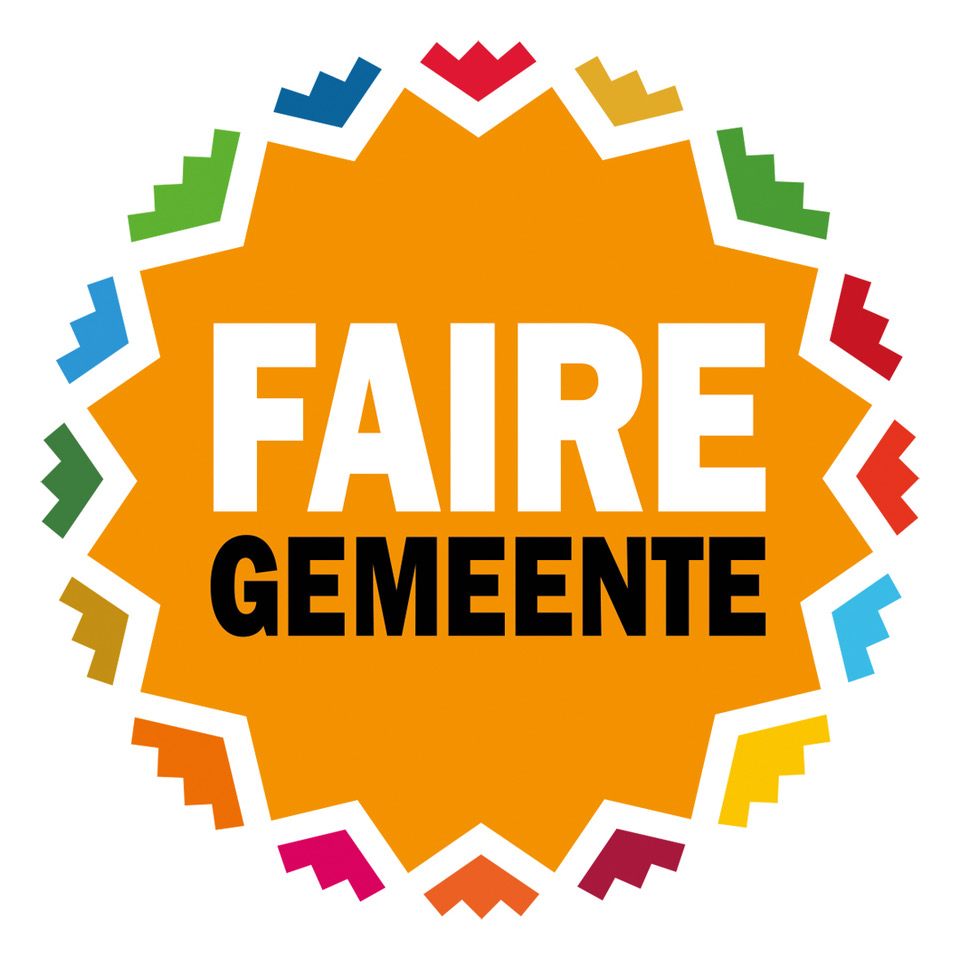 Datum aanvraag: naam schoolstraat en nummerpostcode, gemeentetelefoonnummerrekeningnummerBEnaamvoornaamtelefoonnummere-mailadresnaamvoornaame-mailadrestelefoonnummerInkomstenNaam van het projectBedrag:Totaal:UitgavenNaam van het projectBedrag:Totaal:Verschil:Aanvraagformulier terugbezorgen aan:Mondiale Raad LokerenT.a.v.: bobvl1955@gmail.com en diversiteitenparticipatie@lokeren.be 